KRIŽANKENa šolski spletni strani lahko rešuješ križanke preko računalnika ali tablice. Povezava je tukaj. Če imaš tiskalnik, si jih lahko tudi natisneš.Rešitve v križanko vpisujemo z velikimi tiskanimi črkami. Vsako črko vpišemo v svoj kvadratek. 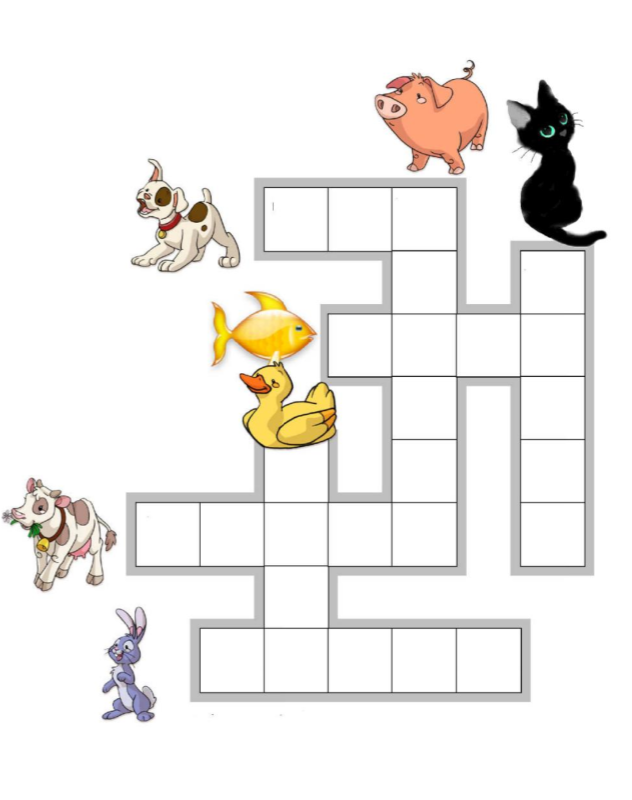 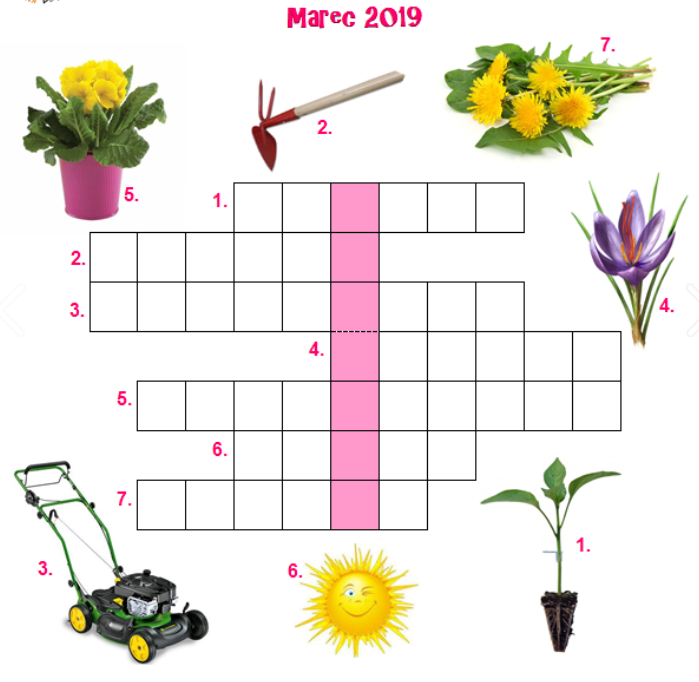 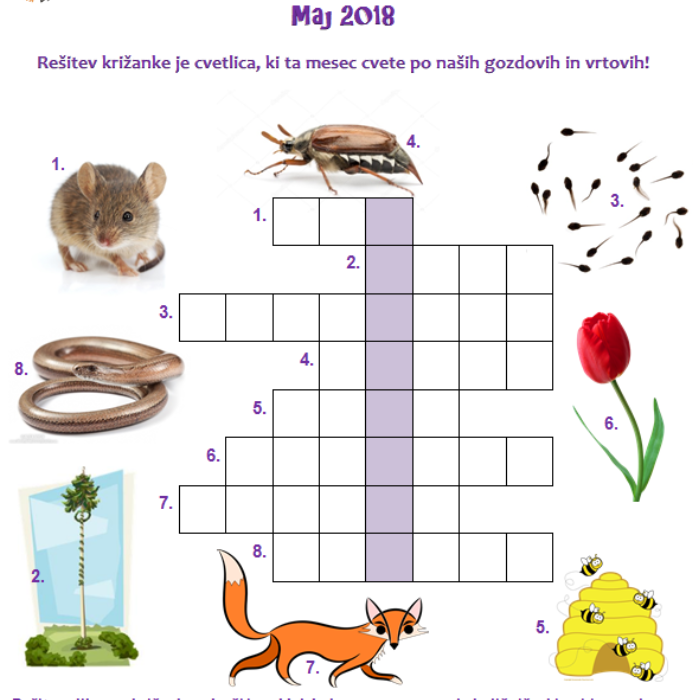 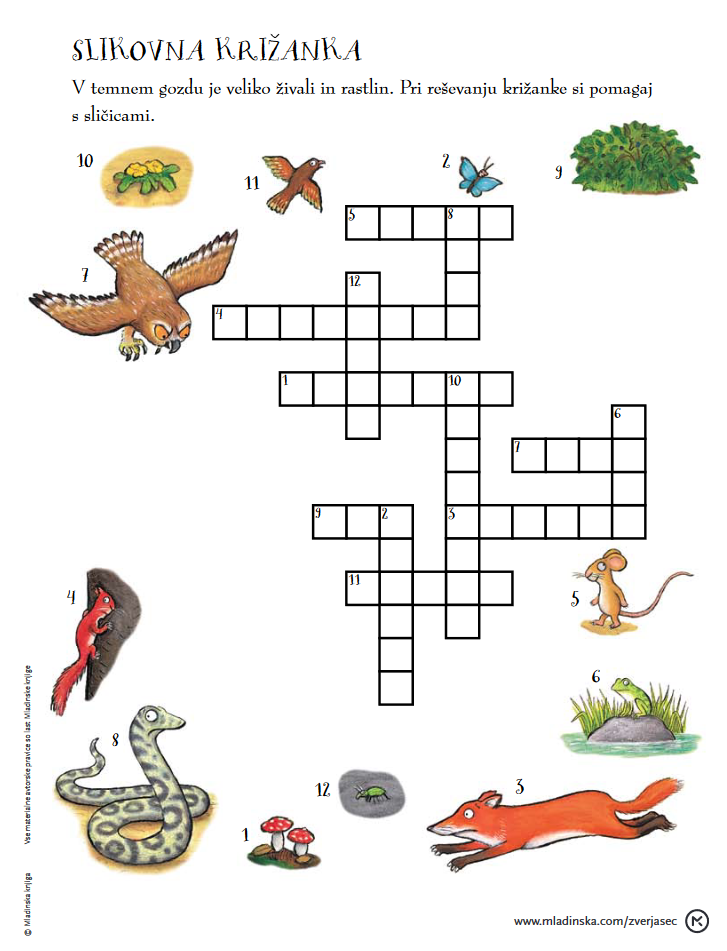 